LISTE DES PERSONNES INSCRITES À L’AVANCE À LA SESSION
(dans l’ordre alphabétique des noms français des membres)
La liste définitive des participants figurera dans une annexe du rapport de la session.établie par le Bureau de l’UnionList of Persons registered in advance for the session
(in the alphabetical order of the French names of the members)
The final list of participants will be published as an annex to the report of the session.prepared by the Office of the UnionLISTE DER IM VORAUS FÜR DIE TAGUNG ANGEMELDETEN PERSONEN
(in alphabetischer Reihenfolge der französischen Namen der Mitglieder)
Die endgültige Teilnehmerliste wird als eine Anlage des Berichtes über die Tagung veröffentlicht werden.Vom Verbandsbüro erstelltLISTA DE PERSONAS INSCRITAS CON ANTELACIÓN A LA SESIÓN
(por orden alfabético de los nombres en francés de los miembros)
La lista definitiva de participantes se publicará en un anexo del informe de la sesión.preparada por la Oficina de la UniónI. MEMBRES / MEMBERS / VERBANDSMITGLIEDER / MIEMBROSAFRIQUE DU SUD / SOUTH AFRICA / SÜDAFRIKA / SUDÁFRICANoluthando NETNOU-NKOANA (Ms.), Director, Genetic Resources, Department of Agriculture, Rural development and Land Reform, Pretoria 
(e-mail: noluthandon@daff.gov.za)Elna DE BRUYN (CJ) (Ms.), Acting Registrar: PBR Act, Directorate:  Genetic Resources,  Division: Plant Breeder’s Rights, Department of Agriculture, Land Reform and rural Development, Pretoria 
(e-mail: elnadb@dalrrd.gov.za)Thapelo Martin SEKELE (Mr.), Scientist Production, Department of Agriculture, Land Reform and Rural Deveolpment, Pretoria 
(e-mail: ThapeloS@dalrrd.gov.za)ALLEMAGNE / GERMANY / DEUTSCHLAND / ALEMANIAElmar PFÜLB (Mr.), President, Federal Plant Variety Office, Bundessortenamt, Hannover 
(e-mail: postfach.praesident@bundessortenamt.de)ARGENTINE / ARGENTINA / ARGENTINIEN / ARGENTINAJoaquín M. SERRANO (Sr.), Presidente del Directorio, Instituto Nacional de Semillas (INASE), Secretaría de Agricultura, Ganadería, Pesca y Alimentación, Buenos Aires 
(e-mail: presidencia@inase.gob.ar)María Laura VILLAMAYOR (Sra.), Coordinadora de Relaciones Institucionales e Interjurisdiccionales, Instituto Nacional de Semillas (INASE), Secretaría de Agricultura, Ganadería, Pesca y Alimentación, Buenos Aires 
(e-mail: mlvillamayor@inase.gob.ar)AUSTRALIE / AUSTRALIA / AUSTRALIEN / AUSTRALIAEdwina VANDINE (Ms.), Chief of Plant Breeders' Rights, Plant Breeder's Rights Office, IP Australia, Woden 
(e-mail: edwina.vandine@ipaustralia.gov.au)Nik HULSE (Mr.), Director, Plant Breeder's Rights Office, IP Australia, Woden 
(e-mail: nik.hulse@ipaustralia.gov.au)Paul GARDNER (Mr.), Director, Policy and International Affairs, IP Australia, Woden
(e-mail: paul.gardner@ipaustralia.gov.au)Isabel Louise WARD (Ms.), Assistant Director, IP Australia, Woden
(e-mail: Isabel.Ward@ipaustralia.gov.au)AUTRICHE / AUSTRIA / ÖSTERREICH / AUSTRIAMaximilian POCK (Mr.), Policy Officer - Plant Health, Seed and Varieties, Abteilung II/5, Pflanzliche Produkte, Bundesministerium für Landwirtschaft, Regionen und Tourismus, Vienna 
(e-mail: maximilian.pock@bmlrt.gv.at)Birgit GULZ-KUSCHER (Ms.), Legal Advisor for Seed Law and Plant Variety Protection Law, Federal, Ministry for Agriculture Regions and Tourism, Vienna 
(e-mail: birgit.gulz-kuscher@bmlrt.gv.at)BÉLARUS / BELARUS / BELARUS / BELARÚSUladzimir BEINIA (Mr.), Director, State Inspection for Testing and Protection of Plant Varieties, Minsk 
(e-mail: belsort@mail.ru)Tatsiana SIAMASHKA (Ms.), Deputy Director, State Inspection for Testing and Protection of Plant Varieties, Minsk 
(e-mail: belsort@mail.ru)Tatsiana SAUCHANKA (Ms.), Head, DUS Testing Department, State Inspection for Testing and Protection of Plant Varieties, Minsk 
(e-mail: tanjasort@mail.ru)Tatsiana DUBAUTSOVA (Ms.), Deputy Head of DUS testing Department, State Inspection for Testing and Protection of Plant Varieties, Minsk 
(e-mail: belsort@mail.ru)Maryna SALADUKHA (Ms.), Deputy Head, International Cooperation Department, State Inspection for Testing and Protection of Plant Varieties, Minsk 
(e-mail: belsort@mail.ru)BELGIQUE / BELGIUM / BELGIEN / BÉLGICAShannah BOENS (Ms.), Attaché, FOD Economie, KMO, Middenstand en Energie, Algemene Directie Economische Reglementering, Dienst voor de Intellectuele Eigendom, Bruxelles 
(e-mail: shannah.boens@economie.fgov.be)Florence BERNARD (Ms.), Attaché, Dienst voor de Intellectuele Eigendom, Bruxelles 
(e-mail: florence.bernard@economie.fgov.be)BRÉSIL / BRAZIL / BRASILIEN / BRASILRicardo ZANATTA MACHADO (Mr.), Federal Agricultural Inspector, Coordinator, Serviço Nacional de Proteção de Cultivares (SNPC), Ministry of Agriculture, Livestock and Food Supply, Brasilia D.F.
(e-mail: ricardo.machado@agricultura.gov.br)Laís TAMANINI (Mr.), Second Secretary, Permanent Mission of Brazil to the United Nations Office and other international organizations in Geneva, Geneva 
(e-mail: lais.tamanini@itamaraty.gov.br)Stefânia PALMA ARAUJO (Ms.), Federal Agricultural Inspector, Plant Variety Protection Office, National Plant Variety Protection Service (Serviço Nacional de Proteção de Cultivares - SNPC), Brasilia 
(e-mail: stefania.araujo@agricultura.gov.br)BULGARIE / BULGARIA / BULGARIEN / BULGARIADiliyan Rousev DIMITROV, Head of DUS Methodology Department, Executive Agency for Variety Testing, Field Inspection and Seed Control (EAVTFISC), Sofia 
(e-mail: ddimitrov@iasas.government.bg)CANADA / CANADA / KANADA / CANADÁAnthony PARKER (Mr.), Commissioner, Plant Breeders' Rights Office, Canadian Food Inspection Agency (CFIA), Ottawa 
(e-mail: anthony.parker@inspection.gc.ca)Marc DE WIT (Mr.), Examiner, Plant Breeders' Rights Office, Canadian Food Inspection Agency (CFIA), Ottawa 
(e-mail: Marc.deWit@Inspection.gc.ca)CHILI / CHILE / CHILE / CHILESandra BUSTOS ORELLANA (Sra.), Jefa, Departamento de Semillas y Plantas, División de Protección Agrícola-Forestal y Semillas, Servicio Agrícola y Ganadero (SAG), Santiago de Chile 
(e-mail: Sandra.bustos@sag.gob.cl)Manuel Antonio TORO UGALDE (Sr.), Jefe Departamento, Registro de Variedades Protegidas, División Semillas, Servicio Agrícola y Ganadero (SAG), Santiago de Chile 
(e-mail: manuel.toro@sag.gob.cl) Alejandro Ignacio SAAVEDRA PÉREZ (Sr.), Profesional Registro de Variedades, Servicio Agrícola y Ganadero (SAG), Santiago de Chile 
(e-mail: alejandro.saavedra@sag.gob.cl)CHINE / CHINA / CHINA / CHINAYehan CUI (Mr.), Principal Consultant, Division of Plant Variety Protection, Development Center of Science and Technology (DCST), Ministry of Agriculture and Rural Affairs (MARA), Beijing 
(e-mail: cuiyehan@agri.gov.cn)Guang CHEN (Mr.), Division Director, Division of Plant Variety Protection, Office for Protection of New Varieties of Plant, National Forestry and Grassland Administration of China (NFGA), Beijing 
(e-mail: chenguang@cnpvp.net)Hong CHEN (Mr.), Division Director, Division of DUS Tests, Development Center of Science and Technology (DCST), Ministry of Agriculture and Rural Affairs (MARA), Beijing 
(e-mail: chen1975hong@163.com)Ruixi HAN (Mr.), Deputy Director, Division of DUS Tests, Development Center of Science and Technology (DCST), Ministry of Agriculture and Rural Affairs (MARA), Beijing 
(e-mail: wudifeixue007@163.com)Yongqi ZHENG (Mr.), Research Professor, Laboratory of Molecular Identification of Plant Varieties, Office of Protection of New Varieties of Plants, National Forestry and Grassland Administration of China (NFGA), Beijing 
(e-mail: zyq8565@126.com)Xuhong YANG (Ms.), Senior Examiner, Division of DUS Tests, Development Center of Science and Technology (DCST), Ministry of Agriculture and Rural Affairs (MARA), Beijing 
(e-mail: yangxuhong@agri.gov.cn)Yang YANG (Ms.), Senior Examiner, Division of Plant Variety Protection, Development Center of Science & Technology (DCST), Ministry of Agriculture and Rural Affairs (MARA), Beijing 
(e-mail: yangyang@agri.gov.cn)Jianmeng LI (Mr.), Consultant, Division of Variety Innovation, Department of Seed Industry Management, Ministry of Agriculture and Rural Affairs (MARA), Beijing 
(e-mail: 9184340@qq.com)Ping YANG (Ms.), Consultant, International Cooperation Department, China National Intellectual Property Administration (CNIPA), Beijing 
(e-mail: yangping@cnipa.gov.cn)Chuanhong ZHANG (Ms.), Associate Research Professor, Research Institute of Forestry, Chinese Academy of Forestry, Beijing 
(e-mail: zhangch@caf.ac.cn)Yifan WU (Ms.), Program Administrator, International Cooperation Department, National Intellectual Property Administration (CNIPA), Beijing 
(e-mail: wuyifan_1@cnipa.gov.cn)Yilei HOU (Ms.), Lecturer, Beijing Forestry University, Beijing 
(e-mail: houyilei427@163.com)Yuxia LIU (Ms.), Principal Staff Member, Division of Plant Variety Protection, Office for Protection of New Varieties of Plant, National Forestry and Grassland Administration of China (NFGA), Beijing 
(e-mail: liuyuxia@cnpvp.net)Kaixi ZHANG (Mr.), Examiner, Division of DUS Tests, Development Center of Science and Technology (DCST), Ministry of Agriculture and Rural Affairs (MARA), Beijing 
(e-mail: kaixi0526@163.com)COLOMBIE / COLOMBIA / KOLUMBIEN / COLOMBIAAlfonso Alberto ROSERO (Sr.), Director Técnico de Semillas, Subgerencia de Protección Vegetal, Instituto Colombiano Agropecuario (ICA), Bogotá 
(e-mail: alberto.rosero@ica.gov.co)DANEMARK / DENMARK / DÄNEMARK / DINAMARCAKristine Bech KLINDT (Ms.), Special Consultant, Ministry of Environment and Food of Denmark, The Danish AgriFish Agency, Copenhagen 
(e-mail: krba@naturerhverv.dk)ÉGYPTE / EGYPT / ÄGYPTEN / EGIPTOAhmed Mohamed IDAM (Mr.), Head, Central Administration for Seed Testing & Certification, Giza 
(e-mail: ahmedidam500@gmail.com)Mahasen Fawaz Mohamed GAD (Ms.), General Manager, Plant Variety Protection Office, Central Administration for Seed Certification (CASC), Giza 
(e-mail: mahasen.f.gad@gmail.com)Shymaa ABOSHOSHA (Ms.), Agronomist, Plant Variety Protection Office (PVPO), Central Administration for Seed Testing and Certification (CASC), Giza 
(e-mail: sh_z9@hotmail.com)ÉQUATEUR / ECUADOR / ECUADOR / ECUADORPaulina MOSQUERA HIDALGO (Sra.), Directora Nacional de Obtenciones Vegetales y Conocimientos Tradicionales, Servicio Nacional de Derechos Intelectuales (SENADI), Quito 
(e-mail: pcmosquera@senadi.gob.ec)Yadira YACELGA (Sra.), Delegada, Dirección Nacional de Obtenciones Vegetales, Servicio Nacional de Derechos Intelectuales, Quito 
(e-mail: yadiyacelga@gmail.com)ESPAGNE / SPAIN / SPANIEN / ESPAÑAJosé Antonio SOBRINO MATÉ (Sr.), Subdirector General de Medios de Producción Agrícolas, Oficina Española de Variedades Vegetales (MPA y OEVV), DG Producciones y Mercados Agrarios, Ministerio de Agricultura y Pesca, Alimentación (MAPA), Madrid 
(e-mail: jasobrino@mapa.es)ESTONIE / ESTONIA / ESTLAND / ESTONIALaima PUUR (Ms.), Counsellor, Organic Farming and Seed Department, Estonian Agricultural and Food Board, Viljandi 
(e-mail: laima.puur@pta.agri.ee)Merjan SAVILA (Ms.), Head, Plant Material, Plant Health Department, Ministry of Rural Affairs, Tallinn 
(e-mail: Marjan.Savila@agri.ee)ÉTATS-UNIS D'AMÉRIQUE / UNITED STATES OF AMERICA / VEREINIGTE STAATEN VON AMERIKA / 
ESTADOS UNIDOS DE AMÉRICAJeffery HAYNES (Mr.), Commissioner, Plant Variety Protection Office, USDA, AMS, S&T, Washington D.C. 
(e-mail: Jeffery.Haynes@usda.gov)Yasmine Nicole FULENA (Ms.), Intellectual Property Adviser, Permanent Mission of the United States of America to the United Nations Office and other international organizations in Geneva, Chambésy 
(e-mail: fulenayn@state.gov)Amanda CORCOS (Ms.), Foreign Affairs Officer, Office of Intellectual Property Enforcement, U.S. Department of State, Washington D.C.
(e-mail: CorcosA@state.gov)FÉDÉRATION DE RUSSIE / RUSSIAN FEDERATION / RUSSISCHE FÖDERATION / 
FEDERACIÓN DE RUSIAMikhail ALEXANDROV (Mr.), Chairman, State Commission of the Russian Federation for Selection Achievements Test and Protection, Moscow 
(e-mail: gsk@gossortrf.ru)Yuri L. GONCHAROV (Mr.), Deputy Chairman, State Commission of the Russian Federation for Selection Achievements Test and Protection, Moscow 
(e-mail: ygoncharov1@yandex.ru)Anton GAYTER (Mr.), Head, Department for Methodology and International Cooperation, State Commission of the Russian Federation for Selection Achievements Test and Protection, Moscow 
(e-mail: gsk@gossortrf.ru)Ekaterina BOYKO (Ms.), Deputy Head, Department for Methodology and International Cooperation, State Commission of the Russian Federation for Selection Achievements Test and Protection, Moscow 
(e-mail: metod@gossortrf.ru)Lilia BAKIEVA (Ms.), Leading Specialist, Methodology and International Cooperation Department, State Commission of the Russian Federation for Selection Achievements Test and Protection, Moscow 
(e-mail: kuznetsova@mail.ru)Aleksey KULIKOV (Mr.), State Commission of the Russian Federation for Selection Achievements Test and Protection, Moscow 
(e-mail: gsk@gossortrf.ru)FINLANDE / FINLAND / FINNLAND / FINLANDIATarja Päivikki HIETARANTA (Ms.), Senior Officer, Plant Variety Registration, Finnish Food Authority, Loimaa
(e-mail: tarja.hietaranta@ruokavirasto.fi)FRANCE / France / FRANKREICH / FRANCIAMariem OMRANI (Mme), Chargée de mission semences, Bureau des semences et de la protection intégrée des cultures, Sous-direction de la qualité, de la santé et de la protection des végétaux, Ministère de l’Agriculture et de l'Alimentation, Paris 
(e-mail: mariem.omrani@agriculture.gouv.fr)Alain TRIDON (M.), Directeur Général, Groupe d'Etude et de contrôle des Variétés et des Semences (GEVES), Beaucouzé 
(e-mail: alain.tridon@geves.fr)Yvane MERESSE (Mme), Responsable INOV, Groupe d'Étude et de Contrôle des Variétés et des Semences (GEVES), Beaucouzé cedex 
(e-mail: yvane.meresse@geves.fr)GÉORGIE / GEORGIA / GEORGIEN / GEORGIAMerab KUTSIA (Mr.), Head, Department of Inventions and New Plant Varieties and Animal Breeds, National Intellectual Property Center (SAKPATENTI), Mtskheta 
(e-mail: mkutsia@sakpatenti.org.ge)HONGRIE / HUNGARY / UNGARN / HUNGRÍADóra GYETVAINÉ VIRÁG (Ms.), Vice-President for Technical Affairs, Hungarian Intellectual Property Office, Budapest 
(e-mail: dora.virag@hipo.gov.hu)Katalin MIKLÓ (Ms.), Head, Patent Department, Hungarian Intellectual Property Office, Budapest 
(e-mail: katalin.miklo@hipo.gov.hu)IRLANDE / IRELAND / IRLAND / IRLANDAElizabeth HYLAND (Ms.), Agricultural Inspector, Office of the Controller of Plant Breeders Rights, Department of Agriculture, Food and the Marine, Piltown, Carrick-on-Suir 
(e-mail: Elizabeth.Hyland@agriculture.gov.ie)ISRAËL / ISRAEL / ISRAEL / ISRAELDikla DABBY-NAOR (Ms.), Chairperson, Plant Breeders' Rights Council, Ministry of Agriculture and Rural Development, Beit-Dagan 
(e-mail: diklad@moag.gov.il)Moran HACOHEN-YAVIN (Ms.), Registrar, Plant Breeder's Rights Council, Ministry of Agriculture and Rural Development, Beit-Dagan 
(e-mail: morany@moag.gov.il)Zipora RASABY (Ms.), PBR Coordinator, Plant Breeders' Rights Council, Ministry of Agriculture and Rural Development, Beit-Dagan 
(e-mail: tsippyr@moag.gov.il)ITALIE / ITALY / ITALIEN / ITALIAIvana PUGLIESE (Ms.), Senior Patent Examiner, Ministry of Economic Development (UIBM), Italian Patent and Trademark Office, General Directorate for the Fight Against Counterfeiting (IPO), Rome 
(e-mail: ivana.pugliese@mise.gov.it)JAPON / JAPAN / JAPAN / JAPÓNHayato FUKUI (Mr.), Director, Intellectual Property Division, Export and International Affairs Bureau, Ministry of Agriculture, Forestry and Fisheries (MAFF), Tokyo 
(e-mail: hayato_fukui420@maff.go.jp)Teruhisa MIYAMOTO (Mr.), Deputy Director for International Affairs, Intellectual Propetry Division, Export and International Affairs Bureau, Ministry of Agriculture, Forestry and Fisheries (MAFF), Tokyo 
(e-mail: teruhisa_miyamoto170@maff.go.jp)Ryusaku KASHIWAGI (Mr.), Chief Examiner, Plant Variety Protection Office, Intellectual Property Division, Export and International Affairs Bureau, Ministry of Agriculture, Forestry and Fisheries (MAFF), Tokyo 
(e-mail: ryusaku_kashiwagi840@maff.go.jp)Daisuke FUJITSUKA (Mr.), Technical Official, Intellectual Property Division, Export and International Affairs Bureau, Ministry of Agriculture, Forestry and Fisheries (MAFF), Tokyo 
(e-mail: daisuke_fujitsuka080@maff.go.jp)Yoshiyuki OHNO (Mr.), Examiner, Intellectual Property Division , Export and International Affairs Bureau, Ministry of Agriculture, Forestry and Fisheries (MAFF), Tokyo 
(e-mail: yoshiyuki_ono300@maff.go.jp)KENYA / Kenya / KENIA / KENYATheophilus M. MUTUI (Mr.), Managing Director, Kenya Plant Health Inspectorate Service (KEPHIS), Nairobi 
(e-mail: director@kephis.org)Simeon KIBET KOGO (Mr.), General Manager Quality Assurance, Kenya Plant Health Inspectorate Service (KEPHIS), Nairobi 
(e-mail: skibet@kephis.org)Simon Mucheru MAINA (Mr.), Head, Seed Certification and Plant Variety Protection, Kenya Plant Health Inspectorate Service (KEPHIS), Nairobi 
(e-mail: smaina@kephis.org)Gentrix Nasimiyu JUMA (Ms.), Chief Plant Examiner, Kenya Plant Health Inspectorate Service (KEPHIS), Nairobi 
(e-mail: gjuma@kephis.org)Luca's SUVA (Mr.), Senior Plant Examiner, Kenya Plant Health Inspectorate Service (KEPHIS), Nairobi 
(e-mail: lsuva@kephis.org)LITUANIE / LITHUANIA / LITAUEN / LITUANIAJovita KULIKAUSKAITE (Ms.), Acting Head, Plant Variety Division, State Plant Service under the Ministry of Agriculture (MoA), Vilnius 
(e-mail: jovita.kulikauskaite@vatzum.lt)MEXIQUE / MEXICO / MEXIKO / MÉXICOLeobigildo CÓRDOVA TÉLLEZ (Sr.), Titular del Servicio Nacional de Inspección y Certificación de Semillas (SNICS), Secretaria de Agricultura y Desarrollo Rural (Agricultura), Ciudad de México 
(e-mail: leobigildo.cordova@agricultura.gob.mx)Filiberto GASTELUM SERNA (Mr.), Administrative Director, Ciudad de México 
(e-mail: filiberto.gastelum@agricultura.gob.mx)Víctor Manuel VÁSQUEZ NAVARRETE (Sr.), Director de área, Servicio Nacional de Inspección y Certificación de Semillas (SNICS), Secretaria de Agricultura y Desarrollo Rural (Agricultura), Ciudad de México 
(e-mail: victor.vasquez@agricultura.gob.mx)NORVÈGE / NORWAY / NORWEGEN / NORUEGAPia BORG (Ms.), Senior Advisor, Norwegian Food Safety Authority, Brumunddal 
(e-mail: pia.borg@mattilsynet.no)Elin Cecilie RANUM (Ms.), Advisor, Oslo 
(e-mail: elin@utviklingsfondet.no)NOUVELLE-ZÉLANDE / NEW ZEALAND / NEUSEELAND / NUEVA ZELANDIAChristopher James BARNABY (Mr.), PVR Manager / Assistant Commissioner, Plant Variety Rights Office, Intellectual Property Office of New Zealand, Ministry of Economic Development, Christchurch 
(e-mail: Chris.Barnaby@pvr.govt.nz)PAYS-BAS / NETHERLANDS / NIEDERLANDE / PAÍSES BAJOSKees Jan GROENEWOUD (Mr.), Secretary, Dutch Board for Plant Varieties (Raad voor Plantenrassen), Roelofarendsveen 
(e-mail: c.j.a.groenewoud@raadvoorplantenrassen.nl)Bert SCHOLTE (Mr.), Head Department Variety Testing, Naktuinbouw NL, Roelofarendsveen 
(e-mail: b.scholte@naktuinbouw.nl)POLOGNE / POLAND / POLEN / POLONIAHenryk BUJAK (Mr.), Director General, Research Centre for Cultivar Testing (COBORU), Slupia Wielka 
(e-mail: h.bujak@coboru.gov.pl)Marcin BEHNKE (Mr.), Deputy Director General for Experimental Affairs, Research Centre for Cultivar Testing (COBORU), Slupia Wielka 
(e-mail: m.behnke@coboru.gov.pl)Małgorzata JANISZEWSKA-MICHALSKA (Ms.), Head, Legal and Human Resources Office, Research Centre for Cultivar Testing (COBORU), Slupia Wielka 
(e-mail: m.janiszewska@coboru.pl)Alicja RUTKOWSKA-LOS (Mrs.), Head, National Listing and Plant Breeders' Rights Protection Office, The Research Centre for Cultivar Testing (COBORU), Slupia Wielka 
(e-mail: a.rutkowska-los@coboru.gov.pl)Marcin KRÓL (Mr.), Head, DUS Testing Department, Research Centre for Cultivar Testing (COBORU), Slupia Wielka 
(e-mail: M.Krol@coboru.gov.pl)RÉPUBLIQUE DE CORÉE / REPUBLIC OF KOREA / REPUBLIK KOREA / REPÚBLICA DE COREAHyung-Geun AHN (Mr.), Director, Plant Variety Protection Division, Korean Seed and Variety Service (KSVS), Gimcheon 
(e-mail: hgahn@korea.kr)Yongseok JANG (Mr.), Director, Plant Variety Protection Division, National Forest Seed Variety Center (NFSV), Chungcheongbuk-do 
(e-mail: mushrm@korea.kr)Yoon-Young KIM (Mr.), Researcher, Plant Variety Protection Division, National Forest Seed Variety Center (NFSV), Chungcheongbuk-do 
(e-mail: wildflower2@korea.kr)Kwanghong LEE (Mr.), DUS Examiner, Korea Seed and Variety Service (KSVS), Gyeongsangbuk-do 
(e-mail: grin@korea.kr)Chan Woong PARK (Mr.), Examiner, International Cooperation Division, Korea Seed & Variety Service (KSVS), Gyeongsangbuk-do 
(e-mail: chwopark@korea.kr)RÉPUBLIQUE Dominicaine / dominican REPUBLIC / dominikanische REPUBLIK / 
REPÚBLICA DominicanaMelanio FIGUEROA (Sr.), Sub-Director, Oficina de Registros de Variedades Vegetales y Protección de los Derechos de Obtentor (OREVADO), Santo Domingo 
(e-mail: figueroaasoc2412@hotmail.com)Octavio Augusto BERAS-GOICO JUSTINIANO (Sr.), Encargado del Departamento Legal, Oficina de Registro de Variedades y Obtenciones Vegetales (OREVADO), Santo Domingo 
(e-mail: ota470@gmail.com)RÉPUBLIQUE TCHÈQUE / CZECH REPUBLIC / TSCHECHISCHE REPUBLIK / REPÚBLICA CHECAAndrea POVOLNÁ (Ms.), Head of DUS Department, National Plant Variety Office, Central Institute for Supervising and Testing in Agriculture (ÚKZÚZ), Brno 
(e-mail: andrea.povolna@ukzuz.cz)RÉPUBLIQUE-UNIE DE TANZANIE / UNITED REPUBLIC OF TANZANIA / 
VEREINIGTE REPUBLIK TANSANIA / REPÚBLICA UNIDA DE TANZANÍAPatrick NGWEDIAGI (Mr.), Director General, Tanzania Official Seed Certification Institute (TOSCI), Morogoro 
(e-mail: dg@tosci.go.tz)Twalib Mustafa NJOHOLE (Mr.), Registrar of Plant Breeders' Rights, Plant Breeders Rights' Office, Ministry of Agriculture (MoA), Dodoma 
(e-mail: twalib.njohole@kilimo.go.tz)Asia Filfil THANI (Ms.), Registrar of Plant Breeders' Rights Zanzibar, Ministry of Agriculture and Natural Resources, Zanzibar 
(e-mail: asiathani@yahoo.com)Dorah Herman BIVUGILE (Ms.), Research Officer, Tanzania Official Seed Certification Institute (TOSCI), Morogoro 
(e-mail: info@tosci.go.tz)Jacqueline MBUYA MHANDO (Ms.), Principal Agricultural Officer, Ministry of Foreign Affairs and East African Cooperation, Dodoma 
(e-mail: jacqueline.mbuya@nje.go.tz)Joyce Eligi MOSILE (Ms.), Agricultural Officer, Plant Breeders' Rights Office, Ministry of Agriculture (MoA), Dodoma 
(e-mail: Joyce.mosile@kilimo.go.tz)Lawrence NDOSI (Mr.), Agricultural Officer, Plant Breeders' Rights Office, Ministry of Agriculture (MoA), Dodoma 
(e-mail: lawrenceyobu@gmail.com)Kelvin Charles HERI (Mr.), Policy and Planning, Ministry of Agriculture (MoA), Dodoma 
(e-mail: kelvin.heri@kilimo.go.tz)ROUMANIE / ROMANIA / RUMÄNIEN / RUMANIATeodor Dan ENESCU (Mr.), Counsellor, State Institute for Variety Testing and Registration (ISTIS), Bucarest
(e-mail: enescu_teodor@istis.ro)ROYAUME-UNI / UNITED KINGDOM / VEREINIGTES KÖNIGREICH / REINO UNIDOChristina BRADLEY (Ms.), Head of Plant Varieties & Seeds, Department for Environment, Food and Rural Affairs (DEFRA), London 
(e-mail: Fasham-Bradley.Jobshare@defra.gov.uk)Helen FASHAM (Ms.), Head of Plant Varieties and Seeds, Department for Environment, Food and Rural Affairs (DEFRA), London 
(e-mail: helen.fasham@defra.gov.uk)SERBIE / SERBIA / SERBIEN / SERBIAJovan VUJOVIC (Mr.), Head, Plant Protection Directorate, Group for Plant Variety Protection and Biosafety, Ministry of Agriculture, Forestry and Water Management, Belgrade 
(e-mail: jovan.vujovic@minpolj.gov.rs)Gordana LONCAR (Ms.), Senior Adviser for Plant Variety protection, Plant Protection Directorate, Group for Plant Variety Protection and Biosafety, Ministry of Agriculture, Forestry and Water Management, Belgrade 
(e-mail: gordana.loncar@minpolj.gov.rs)SLOVAQUIE / SLOVAKIA / SLOWAKEI / ESLOVAQUIAĽubomir BASTA (Mr.), National Coordinator for the Cooperation of the Slovak Republic with UPOV, Head of DUS testing, Department of Variety Testing, Central Control and Testing Institute in Agriculture (ÚKSÚP), Bratislava 
(e-mail: lubomir.basta@uksup.sk)SLOVÉNIE / SLOVENIA / SLOWENIEN / ESLOVENIAJoži JERMAN CVELBAR (Ms.), Secretary, Agriculture Directorate, Ministry of Agriculture, Forestry and Food (MAFF), Ljubljana 
(e-mail: jozi.cvelbar@gov.si)Jože ILERŠIČ (Mr.), Under Secretary, Agriculture Directorate, Ministry of Agriculture, Forestry and Food (MAFF), Ljubljana 
(e-mail: joze.ilersic@gov.si)SUÈDE / SWEDEN / SCHWEDEN / SUECIAMagnus FRANZÉN (Mr.), Deputy Head, Plant and Control Department, Swedish Board of Agriculture, Jönköping 
(e-mail: magnus.franzen@jordbruksverket.se)SUISSE / SWITZERLAND / SCHWEIZ / SUIZAManuela BRAND (Ms.), Plant Variety Rights Office, Plant Health and Varieties, Office fédéral de l'agriculture (OFAG), Bern 
(e-mail: manuela.brand@blw.admin.ch)Eva TSCHARLAND (Frau), Juristin, Fachbereich Recht und Verfahren, Office fédéral de l'agriculture (OFAG), Bern 
(e-mail: eva.tscharland@blw.admin.ch)UKRAINE / UKRAINE / UKRAINE / UCRANIAEvgen BOBONYCH (Mr.), Head, Legal Department, Ukrainian Institute for Plant Variety Examination, Kyiv 
(e-mail: bobonicevgenij@gmail.com)Svitlana HRYNIV (Ms.), Head, Department of DUS Test Examination, Ukrainian Institute for Plant Variety Examination, Kyiv 
(e-mail: griniv@ukr.net)Nataliya KOSTENKO (Ms.), Head, TG Section, Ukrainian Institute for Plant Variety Examination, Kyiv 
(e-mail: kostenko_np@ukr.net)Nataliya YAKUBENKO (Ms.), Head, Department of International Cooperation and Support of the UPOV Council Representative, Ukrainian Institute for Plant Variety Examination, Kyiv 
(e-mail: nataliya.yakubenko@gmail.com)Nadiya LYNCHAK (Ms.), Senior Research Officer, International Cooperation Section, Ukrainian Institute for Plant Variety Examination, Kyiv 
(e-mail: nadin_chervak@ukr.net)UNION EUROPÉENNE / EUROPEAN UNION / EUROPÄISCHE UNION / UNIÓN EUROPEAJože ILERŠIČ (Mr.), Under Secretary, Agriculture Directorate, Ministry of Agriculture, Forestry and Food (MAFF), Ljubljana 
(e-mail: joze.ilersic@gov.si)Päivi MANNERKORPI (Ms.), Team Leader - Plant Reproductive Material, Unit G1 Plant Health, Directorate General for Health and Food Safety (DG SANTE), European Commission, Brussels 
(e-mail: paivi.mannerkorpi@ec.europa.eu)Francesco MATTINA (Mr.), Acting President, Community Plant Variety Office (CPVO), Angers 
(e-mail: mattina@cpvo.europa.eu)Dirk THEOBALD (Mr.), Senior Adviser, Community Plant Variety Office (CPVO), Angers 
(e-mail: theobald@cpvo.europa.eu)Stefan HAFFKE (Mr.), Policy Officer, Directorate General for Health and Food Safety (DG SANTE), Brussels
(e-mail: stefan.haffke@ec.europa.eu)VIET NAM / VIETNAM / VIET NAMThi Hoa TRAN (Ms.), Director, Plant Variety Protection Office (PVPO), Deputy Director General Department of Crop Production (DCP), Ministry of Agriculture and Rural Development (MARD), Hanoi 
(e-mail: Hoalinh85@gmail.com)Ngoc Lam LE (Mr.), Counsellor, Permanent Mission of Viet Nam to the United Nations, the World Trade Organization and other International Organizations in Geneva, Geneva 
(e-mail: lengoclamip@gmail.com)Thi Hang CAM (Ms.), Officer, Department of Crop Production (DCP), Plant Variety Protection Office (PVPO), Ministry of Agriculture and Rural Development (MARD), Hanoi 
(e-mail: pvpvietnam@mard.gov.vn)II. OBSERVATEURS / OBSERVERS / BEOBACHTER / OBSERVADORESALGÉRIE / ALGERIA / ALGERIEN / ARGELIANesrine GHAZI (Mme), Examinatrice des Brevets d'invention, Ministère de l'agriculture et du développement rural, Alger 
(e-mail: n.ghazi@inapi.org)Naila BOUDISSA (Mme), Assistante technique, Ministère de l'agriculture et du développement rural, Alger 
(e-mail: n.boudissa@inapi.org)GHANA / GHANA / GHANAHans ADU-DAPAAH (Mr.), Expert, CSIR-Crops Research Institute, Kumasi 
(e-mail: hadapaah@yahoo.com)KAZAKHSTAN / KAZAKHSTAN / KASACHSTAN / KAZAJSTÁNTalgat AZHGALIYEV (Mr.), Chairman, State Commission for Variety Testing of Agricultural Crops (RSI), Ministry of Agriculture, Nur-Sultan 
(e-mail: office@sortcom.kz)Ademi GABDOLA (Ms.), Specialist, State Commission for variety testing of agricultural crops, Nur-Sultan 
(e-mail: for_work_15@mail.ru)Gulferuz Mairambekovna SEITPENBETOVA (Ms.), Specialist, Department of Examination for Plant Variety Patentability, State Commission for Variety Testing of Agricultural Crops (RSI), Nur-Sultan 
(e-mail: office@sortcom.kz)THAÏLANDE / THAILAND / THAILAND / TAILANDIAKunyaporn PIPITHSANGCHAN (Ms.), Director of Genebank Research and Development Group, Biotechnology Research and Development Office, Ministry of Agriculture and Cooperatives, Rangsit 
(e-mail: kunyapithsan1@gmail.com)ZIMBABWE / ZIMBABWE / SIMBABWE / ZIMBABWEDarlington TSHUMA (Mr.), Legal Advisor, Ministry of Lands, Agriculture, Water, Climate and Rural Resettlement, Harare 
(e-mail: darlington.tshuma2015@gmail.com)Tambudzai CHIKUTUMA MUCHOKOMORI (Ms.), Principal Seed Technologist, Plant Breeders' Rights Officer, Seed Services Institute, Ministry of Lands, Agriculture, Water, Climate and Rural Resettlement, Harare 
(e-mail: muchokomorit@gmail.com)Memory Z. Mlambo BUSAYI (Ms.), Legal Officer, Ministry of Lands, Agriculture, Fisheries, Water and Rural Resettlement, Harare 
(e-mail: memory.busayi2020@gmail.com)III. ORGANISATIONS / ORGANIZATIONS / ORGANISATIONEN / ORGANIZACIONESASSOCIATION INTERNATIONALE DES PRODUCTEURS HORTICOLES (AIPH) / 
INTERNATIONAL ASSOCIATION OF HORTICULTURAL PRODUCERS (AIPH) / 
INTERNATIONALER VERBAND DES ERWERBSGARTENBAUES (AIPH) / 
ASOCIACIÓN INTERNACIONAL DE PRODUCTORES HORTÍCOLAS (AIPH)Mia HOPPERUS BUMA (Ms.), Secretary, Committee for Novelty Protection, International Association of Horticultural Producers (AIPH), Oxfordshire, United Kingdom 
(e-mail: info@miabuma.nl)ASSOCIATION FOR PLANT BREEDING FOR THE BENEFIT OF SOCIETY (APBREBES)François MEIENBERG (Mr.), Coordinator, Association for Plant Breeding for the Benefit of Society (APBREBES), Zürich, Switzerland
(e-mail: contact@apbrebes.org)COMMUNAUTÉ INTERNATIONALE DES OBTENTEURS DE PLANTES HORTICOLES À REPRODUCTION ASEXUÉE (CIOPORA) / 
INTERNATIONAL COMMUNITY OF BREEDERS OF ASEXUALLY REPRODUCED HORTICULTURAL PLANTS (CIOPORA) / 
Internationale Gemeinschaft der Züchter vegetativ vermehrbarer gartenbaulicher Pflanzen (CIOPORA) / 
Comunidad Internacional de Obtentores de Plantas Hortícolas de Reproducción Asexuada (CIOPORA)Edgar KRIEGER (Mr.), Secretary General, International Community of Breeders of Asexually Reproduced Horticultural Plants (CIOPORA), Hamburg, Germany 
(e-mail: edgar.krieger@ciopora.org)Selena TRAVAGLIO (Ms.), Legal Counsel, International Community of Breeders of Asexually Reproduced Horticultural Plants (CIOPORA), Hamburg, Germany 
(e-mail: Selena.Travaglio@ciopora.org)Dominique THÉVENON (Ms.), President - AOHE, Boad Member and Treasurer - CIOPORA, Association of European Horticultural Breeders (AOHE), Piolenc, France
(e-mail: t.dominique4@orange.fr)CROPLIFE INTERNATIONALMarcel BRUINS (Mr.), Consultant, CropLife International, Bruxelles, Belgium
(e-mail: marcel@bruinsseedconsultancy.com)EUROSEEDSSzonja CSÖRGÖ (Ms.), Director, Intellectual Property & Legal Affairs, Euroseeds, Bruxelles, Belgium
(e-mail: szonjacsorgo@euroseeds.eu)INTERNATIONAL SEED FEDERATION (ISF)Astrid M. SCHENKEVELD (Ms.), Specialist, Plant Breeder's Rights & Variety Registration | Legal, Rijk Zwaan Zaadteelt en Zaadhandel B.V., De Lier, Netherlands 
(e-mail: a.schenkeveld@rijkzwaan.nl)John Howard DUESING (Mr.), Consultant, Consulting EDV Project Manager, American Seed Trade Association (ASTA), Des Moines, United States of America
(e-mail: jhd3@mchsi.com)ORGANISATION RÉGIONALE AFRICAINE DE LA PROPRIÉTÉ INTELLECTUELLE (ARIPO) / 
AFRICAN REGIONAL INTELLECTUAL PROPERTY ORGANIZATION (ARIPO) / 
Afrikanische Regionalorganisation für gewerbliches Eigentum (ARIPO)
ORGANIZACIÓN REGIONAL AFRICANA DE LA PROPIEDAD INTELECTUAL (ARIPO)Flora Kokwihyukya MPANJU (Ms.), Head, Search and Substantive Examination, Harare, Zimbabwe 
(e-mail: fmpanju@aripo.org)SEED ASSOCIATION OF THE AMERICAS (SAA)Diego A. RISSO (Mr.), Director Ejecutivo, Seed Association of the Americas (SAA), Montevideo, Uruguay
(e-mail: drisso@saaseed.org)Marymar BUTRUILLE (Ms.), Germplasm IP Scientist Lead, Bayer Crop Science, Ankeny, United States of America 
(e-mail: marymar.butruille@bayer.com)IV. BUREAU / OFFICER / VORSITZ / OFICINAPatrick NGWEDIAGI (Mr.), ChairManuel Antonio TORO UGALDE (Mr.), Vice-ChairV. BUREAU DE L’UPOV / OFFICE OF UPOV / BÜRO DER UPOV / OFICINA DE LA UPOVPeter BUTTON (Mr.), Vice Secretary-GeneralYolanda HUERTA (Ms.), Legal Counsel and Director of Training and AssistanceBen RIVOIRE (Mr.), Head of Seed Sector Cooperation and Regional Development (Africa, Arab Countries)Leontino TAVEIRA (Mr.), Head of Technical Affairs and Regional Development (Latin America, Caribbean)Hend MADHOUR (Ms.), IT OfficerManabu SUZUKI (Mr.), Technical/Regional Officer (Asia)Amit SHARMA (Mr.), IT Support OfficerAriane BESSE (Ms.), Administrative Assistant[Fin du document/
End of document/
Ende des Dokuments/
Fin del documento]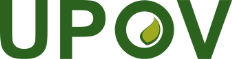 E – F – G – S International Union for the Protection of New Varieties of Plants
Union internationale pour la protection des obtentions végétales
Internationaler Verband zum Schutz von Pflanzenzüchtungen
Unión Internacional para la Protección de las Obtenciones VegetalesAdministrative and Legal Committee
Seventy-Eighth Session
Geneva, October 27, 2021Verwaltungs- und Rechtsausschuss
Achtundsiebzigste Tagung
Genf, 27. Oktober 2021Comité administratif et 
juridique
Soixante-dix-huitième session
Genève, 27 octobre 2021Comité Administrativo 
y Jurídico
Septuagésima octava sesión
Ginebra, 27 de octubre de 2021CAJ/78/INF/1Original:  English/français/deutsch/españolDate/Datum/Fecha:  2021-10-21